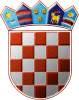 REPUBLIKA HRVATSKAOPĆINSKO IZBORNO POVJERENSTVOOPĆINE ERNESTINOVOKLASA: 012-03/23-02/1URBROJ: 2158-19-05-23-3ERNESTINOVO, 16. travnja 2023.Na osnovi članka 19., članka 20. stavka 1. podstavka 1. i stavka 4. te članka 41. točke 4.  Zakona o izboru vijeća i predstavnika nacionalnih manjina („Narodne novine“, broj 25/19), Općinsko izborno povjerenstvo Općine ERNESTINOVO sastavilo je i objavljujeZBIRNU LISTU KANDIDATAZA IZBOR ČLANOVA VIJEĆA MAĐARSKE NACIONALNE MANJINE U OPĆINI ERNESTINOVONOEMI BOCKA; DZMHSILVIJA BOCKA; DZMHLADISLAV DEŽE; DZMHDAVID ĐEKEMATI; DZMHHAJNALKA ĐEKEMATI; DZMHŠARIKA GAJNOK; DZMHDEŽE KELEMEN; DZMHKAROJ KOVAČ; DZMHGIZELA PETE; DZMHJULIJANA ŠUICA; DZMHPREDSJEDNIKANTE MODRIĆ, v.r. 